Отчёт по неделе преемственности в работе МБОУ Хадаханская СОШ                                        и МБДОУ «Солнышко» с 11 – 15 апреля 2022г       Преемственность - понимается как непрерывный процесс воспитания и обучения ребенка, имеющий общие и специфические цели для каждого возрастного периода.При этом дошкольное образование обеспечивает базисное развитие способностей ребенка, а начальное общее образование, используя опыт дошкольного образования, способствует дальнейшему личностному становлению ребенка.Преемственность между дошкольным образованием и начальным общим образованием осуществляется:по содержанию обучения и воспитания;по методам, приемам, организационным формам учебно-воспитательной работы.      Школа и детский сад – два смежных звена в системе образования. Успехи в школьном обучении во многом зависят от качества знаний и умений, сформированных в дошкольном детстве, от уровня развития познавательных интересов и познавательной активности ребенка.Чтобы сделать переход детей в школу более мягким, дать им возможность быстрее адаптироваться к новым условиям, учителя должны знакомиться с формами, методами работы в дошкольных учреждениях, поскольку психологическая разница между шестилетним и семилетним ребенком не столь велика.     Важную роль в обеспечении преемственности дошкольного и школьного образования играет детальное изучение представлений родителей и педагогов друг о друге.Важнейшим условием эффективности работы по налаживанию преемственных связей детского сада и школы является четкое понимание целей, задач и содержания осуществления преемственности, доброжелательный деловой контакт между педагогами.Основные задачи сотрудничества ДОО и школы:установление единства стремлений и взглядов на воспитательный процесс между детским садом, семьей и школой;выработка общих целей и воспитательных задач, путей достижения намеченных результатов;создание условий для благоприятного взаимодействия всех участников воспитательно-образовательного процесса – воспитателей, учителей, детей и родителей;оказание психологической помощи в осознании собственных семейных и социальных ресурсов, способствующих преодолению проблем при поступлении ребенка в школу;Формы осуществления преемственности:1. Работа с детьми:экскурсии в школу;посещение школьного музея, библиотеки;знакомство и взаимодействие дошкольников с учителями и учениками начальной школы;участие в совместной образовательной деятельности, игровых программах, проектной деятельности;выставки рисунков и поделок, сделанных детьми школы и ДОУ;совместные праздники (День знаний, посвящение в первоклассники, выпускной в детском саду и др.) и спортивные соревнования дошкольников, и первоклассников;2. Взаимодействие педагогов:совместные педагогические советы (ДОУ и школа);круглые столы педагогов ДОУ и учителей школы;проведение диагностики по определению готовности детей к школе;взаимодействие медицинских работников, психологов ДОУ и школы;3. Сотрудничество с родителями:совместные родительские собрания с педагогами ДОУ и учителями школы; круглые столы, дискуссионные встречи;консультации с педагогами ДОУ и школы;встречи родителей с будущими учителями;   Таким образом, преемственность ДОО и школы должна опирается на следующие направления:Согласование целей и задач осуществления преемственности на дошкольном и начальном школьном уровне;Отбор содержания образования для детей дошкольного и младшего школьного возраста с учётом принципов непрерывности образования психолого-педагогических условий реализации непрерывного образования в соответствии с ФГОС и ФГТ;Обогащение организационных форм и методов обучения, как в дошкольном учреждении, так и в начальной школе.       Наиболее оптимальным вариантом для решения проблемы преемственности между ДОУ и школой,  по нашему мнению, является создание единого комплекса «Детский сад – школа». В одном и том же здании располагаются и детский сад и начальная школа. В подготовительной группе некоторые занятия проводят учителя начальной школы, знакомятся с индивидуальными особенностями будущих первоклассников. Старшие школьники активно принимают участие в жизни малышей, планируются и проводятся совместные мероприятия (праздники, совместные экскурсии, выставки творческих работ и т.д.). При такой подготовительной работе переход в первый класс будет безболезненным для ребенка, поможет предотвратить проблему школьной дезадаптации.РАБОТА С ДЕТЬМИ.         Работа с детьми в течение года была направлена на ознакомление дошкольников с понятием «школа». Дети узнали: что такое школа? Зачем надо ходить в школу? Кто это – учитель? Что такое урок, перемена? и т. д. Для поддержания у детей устойчивого интереса мы использовали разнообразные формы работы: 1. Организованная образовательная деятельность. 2. Беседы о школе. 3. Рассматривание картины «Школа» и иллюстраций на школьную тематику. 4. Экскурсии в школу.  5. Выставка детских работ «Моя будущая школа».6. Чтение и анализ детской художественной литературы о школьной жизни, заучивание стихотворений. 7. Ознакомление с пословицами и поговорками. 8. Рассматривание школьных принадлежностей и загадывание загадок о них. 9. Словесные и дидактические игры на школьную тематику. 10. Сюжетно-ролевая игра «Школа». Результатом такой работы стало появление у дошкольников интереса к школьному обучению, мотивации на учёбу, сформировалось положительное отношение к школе, учителю.РАБОТА С РОДИТЕЛЯМИ.            Работа с родителями будущих первоклассников в течение всего этого года была направлена на просвещение родителей по вопросам подготовки детей к школьному обучению. В начале года было проведено анкетирование родителей для изучения самочувствия семьи в преддверии школьной жизни ребенка. «В чём, по вашему мнению, заключается готовность ребёнка к школе?». Специально для родителей были оформлены папки "Скоро в школу" в группах, где они могли найти полезную информацию.  В течение года были организованы консультации для родителей по следующим темам: «Психологическая готовность детей к школе», «Формирование самостоятельности у детей 6-7 лет для успешного обучения в школе», «Что должен знать ребенок 6-7 лет», тест «Готовы ли вы отдать своего ребенка в школу?». МЕТОДИЧЕСКАЯ РАБОТА.        Методическая работа была направлена на плодотворное сотрудничество воспитателей, учителей, детей и родителей. Учителя школы имели возможность ближе познакомиться с формами и методами работы, которые используются в дошкольном отделении, узнать основные требования программы, по которой работает ДО, увидеть своих будущих первоклассников в привычной для них обстановке. Воспитателями были даны открытые занятия по ФЭМП  на тему «Ориентировка в пространстве»  и «Познание» по теме «Космос – это волшебная страна».  А воспитателям детского сада  лучше познакомиться с программами для детей 1 класса, узнать основные направления работы учителей начальных классов, увидеть своих выпускников на уроках в школе. Учителями начальных классов были даны открытые уроки в 3-х классах по русскому языку на тему «Местоимение» и окружающему миру по теме «Семейный бюджет». Также воспитатели присутствовали на празднике «Прощай, Азбука» в 1 классе. На итоговом заседании был проведён подробный анализ и самоанализ проведённых уроков и занятий.         Анализ проведённой работы подтверждает правильность выбранных направлений в решении преемственности между дошкольным отделением и школой. Они актуальны, помогают понять воспитателю и учителю друг друга, а нашим детям – войти в школьный мир безболезненно и спокойно.        Таким образом, можно сделать вывод о том, что преемственность – это обеспечение согласования между результатами в подготовке и развитии личности ребенка на разных образовательных ступенях. Решить проблему преемственности можно лишь при условии реализации единой линии общего развития ребенка на этапах дошкольного и начального школьного детства. Именно такое понимание преемственности позволяет реализовать непрерывность в развитии и образовании детей.       Дошкольный и младший школьный возраст – это одна эпоха человеческого развития, именуемая «детством». Воспитатель и учитель начальных классов так же имеют много общего, поэтому у них общее имя – педагог.Только заинтересованность обеих сторон и родительской общественности позволит по-настоящему решить проблемы преемственности дошкольного и начального образования, сделать для ребенка переход из детского сада в начальную школу безболезненным и успешным.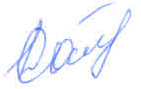 